GEOGRAFÍA, TERRITORIO Y DESAFIOS SOCIO AMBIENTALES...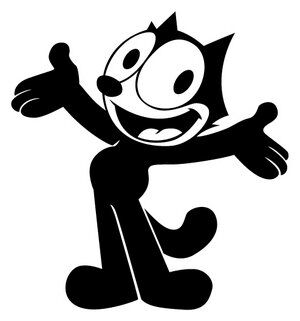 NOTA: TODAS LAS ACTIVIDADES DESARROLLARLAS EN EL CUADERNO.SI EL ESTUDIO DE LA HISTORIA, ME PRESENTA TODA LA EXPERIENCIA PASADA DE LA HUMANIDA…¿Por qué es importante estudiar Geografía?¿Cuál será la importancia de la Geografía y la Cronología, para la comprensión de un hecho histórico?VEAMOS CUALES SON LAS AREAS DE ESTUDIO DE LA GEOGRAFÍA, AUNQUE ESTE AÑO, SOLAMENTE HAREMOS UNA VISIÓN GEOGRÁFICA DE CHILE EN EL CONTEXTO NACIONAL Y REGIONAL LATINOAMERICANO…División de la GeografíaEl campo de estudio de la geografía se ha modificado con el desarrollo social. Así, durante la esclavitud comprendía tres ramas principales: cartografía, geografía matemática y geografía descriptiva o corográﬁca.A principios del siglo XIX, con el desarrollo de las ciencias, la geografía alcanzó el nivel de explicación y su campo de estudios se diversiﬁcó e incrementó (su estudio comprendía los diversos fenómenos de la superficie terrestre), se desarrolló la geografía general, dividida en Geografía Física y Geografía Humana.Sin embargo, estas divisiones no son deﬁnitivas; las nuevas circunstancias y necesidades dieron paso a una nueva orientación en la geografía, por ejemplo, se ha producido la especialización e independizacíón de algunas ramas (etnografía, edafología, geodesia, etc.) debido a Io cual se ha recortado el campo de estudio de esta ciencia.División de la Geografía general y regionalLa diferenciación de la geografía general y regional data del siglo XVll, asociada a la revolución cientiﬁca, cuando los diferentes tratados de la Tierra de ese entonces se vieron afectados por la discusión y el triunfo de la concepción copernicana. Precisamente una de las obras que muestra la relación de la geografía con los cambios que se suscitaban en dicha época es La geografía general de Varenio, la importancia de esta obra radica en que acepta plenamente la concepción copernicana y realiza una distinción clara entre geografía general y geografía especial (o regional).Según Varenio, la geografía general «considera a la Tierra en su conjunto, explicando sus varias partes y sus características generales»; mientras que la geografía especial “observando las reglas generales, vuelve a estudiar la situación de cada una de las regiones, la división, los limites y otras cosas dignas de conocimiento“. Sin embargo, como explicábamos en líneas anteriores, fue en el siglo XIX cuando el campo de estudios se diversificó incluyéndose dentro de la geografía general a la física y humana, aunque constituye una división no clara ni totalmente definida.Geografía generalEs la que estudia a la Tierra como un todo, tiene como finalidad aportar con aspectos teóricos sobre cada elemento estudiado y describir leyes generales. Busca explicar las causas de los fenómenos o procesos que acontecen en la superficie terrestre, así como establecer relaciones entre ellos. Ejemplo: La existencia de los desiertos, corrientes marinas, migraciones, etc.Geografía regionalEstudia de manera específica las características de una determinada zona de la superﬁcie terrestre, para ello utiliza los conocimientos de la geografía general. Por ejemplo, estudiará las características del desierto del Sahara (en el norte de África), la corriente marina peruana, etc.En el contexto actual, debido a [la mayor importancia”económica» que tiene el conocer un determinado espacio geográfico (región), esta rama se ha convertido en fundamental dentro de la labor geográfica.División de la Geografía física y humanaExplicábamos, en líneas anteriores, que en el siglo XIX debido al avance de las ciencias y a las propias necesidades del capitalismo, se generó una mayor clasificación o división de la geografía. La difusión del posibilismo geográfico y del historicismo a ﬁnales del siglo XIX tuvo consecuencias en la geografía. Se produjo un mayor desarrollo de la Geografía humana, aunque también surgieron algunos planteamientos de división relacionados a ¿qué debería estudiar la geografía, los aspectos físicos o humanos?Geografía físicaCentra su estudio en la ocurrencia, las causas y las consecuencias de aquellos fenómenos físicos, cuyo origen es propiamente natural. Realiza un análisis del paisaje natural —suelo, relieve, clima, agua, etc. que conforman la superﬁcie terrestre.Incluye varias subramas: la geomorfología estudia las formas de relieve; la climatología, los climas del planeta; la hidrografía, las diferentes formas de agua (ríos, lagos, océanos, etc.) y la biogeografía, la distribución de los seres vivos (flora y fauna).Geografía humanaEstudia aquellos fenómenos directamente relacionados con la actividad humana, es decir, cómo se comporta el hombre en relación con su medio. Incluye entre las subramas a la geografía poblacional que estudia la distribución de la población y la geografía económica que se ocupa de las diferentes actividades económicas realizadas por el hombre, etc.ACTIVIDAD:EN SU CUADERNO Y A PARTIR DE LA LECTURA ANTERIOR (DIVISIÓN DE LA GEOGRAFÍA),  ELABORE UN MAPA CONCEPTUAL, SOLAMENTE INDICANDO LAS SUBDIVISIONES DE LA GEOGRAFÍA.DESARROLLAR LAS SIGUIENTES INTERROGANTES… (Ayúdese con internet)¿Qué es el espacio geográfico y cómo está conformado?¿Cuáles son los componentes del espacio geográfico?LECTURA…LA RELACIÓN HOMBRE-NATURALEZA COMO FENÓMENO SOCIALLa relación hombre-medio ambiente natural es, antes que nada, una relación unitaria, que implica una interacción recíproca entre ambas entidades, que aisladas de su dialéctica carece de sentido. No existe un medio ambiente natural independiente del hombre: la naturaleza sufre siempre su acción transformadora y a su vez lo afecta y determina en un proceso dialéctico de acciones e interacciones.La historia del hombre ha sido la búsqueda constante de instrumentos y formas de establecer relaciones con la naturaleza y, a través de este proceso histórico, la ha ido utilizando y adaptando a sus necesidades. Dicha modificación permanente de la naturaleza afecta al mismo tiempo al hombre, originando cambios en sus condiciones de vida y en las relaciones con sus semejantes.Dentro de este proceso dialéctico de influencias recíprocas, la relación hombre-naturaleza no se da en términos abstractos, sino del hombre en tanto grupo social, parte de un determinado sistema social, en un medio ambiente específico. La relación del hombre con la naturaleza y la transformación que deriva de esta relación es así un fenómeno social. No existe, por lo tanto, una escisión entre sociedad y naturaleza o, mejor dicho, entre sistema social y sistema natural, debiendo éstos ser concebidos como partes de un todo, como dos subsistemas interrelacionados, integrados a un sistema mayor.El contexto general dentro del cual se mueve el hombre está determinado, por un lado, por aquellos fenómenos físicos, geofísicos, biológicos, químicos, etc., que plasman una realidad ambiental y cuya dinámica es la de los fenómenos naturales. Y, por otro lado, por la presencia de la actividad humana, que define la realidad social, realidad que --al transcurrir en una dimensión histórica-- trasciende el medio natural.Si se acepta esta interdependencia hombre-sociedad-medio ambiente, entonces surge la necesidad de enfrentar la problemática ambiental dentro de sistemas analíticos comprensivos, que representen, en forma adecuada, esa realidad que históricamente se ha ido integrando hasta alcanzar una dimensión planetaria.A lo largo de la historia, la acción del hombre sobre los procesos naturales se ha ido materializando en lo que podría llamarse un medio ambiente construido, que se superpone al medio ambiente natural: el proceso social-histórico se lleva a cabo en un lugar dado, en un espacio que preexiste a la vida humana y a cualquier sociedad. Se trata del espacio físico, natural o, en su acepción más común, del medio ambiente. Con el devenir histórico se va creando otro espacio que está básicamente determinado por las relaciones humanas y por su modo de organización social. Junto al espacio físico preexistente se construye así un espacio social. Ambos están estrechamente interrelacionados, a tal punto que no es posible distinguir el uno del otro de no mediar un proceso analítico.Estas consideraciones permiten concebir la relación medio ambiente-sociedad dentro de una dimensión espacial. Al mismo tiempo, es importante tener presente la dimensión temporal subyacente a la interacción entre ambas entidades: la relación sociedad-naturaleza no tiene sentido único; se trata de un proceso esencialmente recíproco y cambiante. La intervención del hombre sobre el medio ambiente y las consecuencias que de ello se derivan no son hechos o fenómenos aislados, sino que transcurren dentro de un continuo temporal. Es preciso entonces conocer las relaciones en sus movimientos, en su dinamismo, teniendo en cuenta que la acción del sistema social está ligada a su historia y a los tipos de organización que el grupo adopta en un momento específico.Al abordar la dimensión temporal, la existencia de dos tipos de tiempos se hace evidente: el tiempo en que transcurre la sociedad humana y el de los sistemas naturales. El primero corresponde a la realidad social, que va generando su propia sucesión a través de un proceso dialéctico, originando nuevas relaciones entre los individuos y, por lo tanto, nuevos mecanismos de regulación del proceso social y natural. Este recurso temporal está organizado en secuencias, cuyo término está definido por el cambio cualitativo que resulta de la interacción dialéctica producida en su seno.El proceso social se lleva a cabo dentro del ámbito natural representado por el conjunto materia-energía, constituyentes de la biósfera. Este conjunto tiene también su tempo determinado por la duración de los fenómenos biológicos, físicos, geofísicos y químicos. Su realidad temporal es anterior a la de los fenómenos sociales y su ritmo es diferente.Por lo general, las manifestaciones naturales son de muy largo transcurso, en cuanto a cambio cualificativo se refiere, pero también pueden ser súbitas y violentas, alterando por completo un proceso y afectando profundamente la base natural sobre la que se asienta la vida humana. Po otro lado, la realidad social y la acción humana van modificando la naturaleza a un ritmo determinado de gestación y maduración previa a su manifestación percibible. Se gestan así cambios en el sistema natural acordes a una realidad temporal propia del sistema social.La realidad social es regulada y modificada por el grupo de acuerdo con su forma de organización, su sistema económico y su universo valórico. La realidad natural es regulada a su vez por la dinámica de los fenómenos naturales.Entre los sistemas sociales y el medio natural existe un mediador: la tecnología. Cada vez en mayor medida el grupo social se sirve de este mediador para obtener los bienes que requiere la satisfacción de sus necesidades. Dichas necesidades cambian, dependiendo de las pautas culturales, de las estructuras económicas, de las características políticas del sistema social en cada momento histórico y del proceso de desarrollo. Se va produciendo así una progresiva diversificación y una complejidad creciente en las necesidades sociales, que requieren, para ser satisfechas, un proceso productivo más sofisticado. Con ello, la relación sociedad-medio ambiente se torna más intrincada e interdependiente.La mayor complejidad de las relaciones medio ambiente-sociedad se manifiesta históricamente en distintas formas de producción y en una red cada vez más estrecha de relaciones entre ellas. La creciente integración del sistema mundial introduce en este proceso dinámico un nuevo elemento. En efecto, las acciones del hombre sobre un determinado ecosistema natural, en un espacio geográfico definido, afectan otros sistemas naturales, a veces muy distantes. Y, lo que es aún más importante, el proceso decisional en el mundo de hoy se lleva a cabo en espacios sociales, económicos y naturales a menudo diferentes y geográficamente distantes de aquellos en los que prácticamente se ejecutará.Se conforman así sistemas más globales de relaciones en los que la dinámica entre medio ambiente y sociedad deja de ser inmediata para verse afectada, influida o determinada por las acciones de otros grupos sociales distantes, tanto espacial como temporalmente.De lo anterior se deduce que medio ambiente y sociedad no sólo se deben analizar en su dimensión espacial, sino también en función de los periodos históricos por los que atraviesan y por las formas de organización social que se adoptan en cada uno de ellos. Espacio y tiempo son, pues, las dimensiones en que coexisten el sistema social y el sistema natural, no en tanto categorías abstractas, sino como entidades reales de un proceso concreto. En este contexto, periodos históricos y sistemas espaciales de relaciones generan sus propias estructuras conceptuales que, en el marco de formas de producción específicas, dictan estrategias de desarrollo y procesos de gestión del medio ambiente.No existe una ciencia que sea independiente de un determinado contexto ideológico, sino más bien una relación funcional entre ciencia e ideología. Por lo tanto, en el estudio de esa relación, hay que explicar cuáles son los objetivos subyacentes de la forma de conceptualización utilizada para definir la relación sociedad-medio ambiente.Aunque tradicionalmente las ciencias económicas no se han ocupado en forma explícita de dicha relación, ésta subyace, ya sea en la interpretación o en el análisis del fenómeno económico y en los supuestos que en él se adoptan. Por otra parte, el concepto de desarrollo es también un tópico relativamente reciente, no definido por los clásicos, ignorado por los neoclásicos y asimilado al crecimiento económico por los Keynesianos. Pero no cabe duda que las políticas que se derivan de las diferentes doctrinas suponen un proceso de desarrollo, una intención en relación con el futuro.En general, las ciencias económicas reflejan una determinada ideología y responde a la interpretación que, en función de esa ideología, se hace de una específica situación histórica cada doctrina económica ha estado condicionada por la circunstancia de su tiempo.La relación entre la realidad y el pensamiento económico se concibe así como un proceso dialéctico, que hace que el contenido doctrinal de la ciencia económica vaya cambiando a medida que cambia la sociedad.Si la realidad está constituida por lo natural y lo social en su interrelación mutua, entonces la relación medio ambiente-desarrollo es ineludible, íntima e inseparable. Esto implica que no es posible interpretar el fenómeno del desarrollo prescindiendo de la dimensión ambiental y, consecuentemente, que no es posible alcanzar objetivos y metas del desarrollo sin explicar la dimensión ambiental.Toda concepción de desarrollo que proponga y oriente la actividad económica y social hacia determinados objetivos, ignorando el contexto ambiental del sistema social, tarde o temprano llevará a un proceso de deterioro del medio natural que, en el largo plazo, frustra el logro de los objetivos socioeconómicos. Por consiguiente, en el largo plazo, las consideraciones de orden ambiental no pueden ser ignoradas so peligro de que el proceso de desarrollo se vea comprometido. Por otra parte, una concepción estrictamente ecologista o ambientalista, que haga abstracción del sistema social, sus conflictos en términos de poder, sus desigualdades y sus desequilibrios, ocasionará también un deterioro del medio ambiente, al no considerar los factores causales de orden social y económico que dan origen a este deterioro y al aplicar criterios de racionalidad ecológica ajenos muchas veces a los objetivos sociales. Así, por un lado, la sociedad opulenta explotará al máximo el medio ambiente para satisfacer necesidades suntuarias o superfluas, mientras que los más necesitados lo deteriorarán en su afán de proveerse con el mínimo requerido para subsistir.Los objetivos de desarrollo económico y social deben sustentarse en un manejo adecuado del medio. Más aún, el medio ambiente es el conjunto de recursos que pueden ser explotados con racionalidad económico-social y ambiental, para el logro de objetivos de desarrollo válidos a largo plazo.Aceptando este enfoque, se llega a un concepto de desarrollo que implica la necesidad de un proceso armonioso con el medio ambiente que, al mismo tiempo, no sacrifica sus objetivos sociales fundamentales.Esta concepción de desarrollo exige no sólo una revisión del concepto mismo, con vista a considerar la dimensión ambiental, sino también del alcance de otros conceptos que han sido asimilados al de desarrollo, a fin de poner de manifiesto la ideología implícita en cada uno de ellos y los modos de gestión y acción consiguientes. En ellos se han subrayado --dependiendo de quién utiliza el término-- uno o más aspectos del problema, pero nunca su totalidad. Es importante destacar que cada interpretación del término conlleva una política definida, es decir, la aceptación de un determinado concepto presupone una orientación en la acción futura. De ahí la necesidad de precisar la concepción de desarrollo frente a otros conceptos que pertenecen a cuerpos teóricos diversos.Así, desarrollo y riqueza son conceptos similares para algunos. Para otros, desarrollo equivale a riqueza e industrialización. Otros más identifican desarrollo con riqueza y tienden a definir una política que maximice la riqueza, mientras que los que asocian el desarrollo con la industrialización propiciarán la creación de industrias, y quienes identifican desarrollo y crecimiento promoverán un proceso de expansión económica. Cada uno de estos conceptos tiene sus raíces en interpretaciones económicas elaboradas en determinados momentos históricos, para responder a problemáticas específicas y propias de la coyuntura, y reflejarán además la ideología de quienes teorizaron y racionalizaron una situación dada, con vistas a justificar la acción política.http://www.eurosur.org/medio_ambiente/bif7.htmSÓLO DOS PREGUNTAS SOBRE LA LECTURA…¿QUÉ ROL CUMPLE LA TECNOLOGÍA COMO MEDIADOR ENTRE EL MEDIO NATURAL Y LOS SISTEMAS SOCIALES?¿HAY ALGUNA RELACIÓN ENTRE LA EVOLUCIÓN HUMANA Y LOS CAMBIOS AMBIENTALES? ARGUMENTE SU RESPUESTA.CUARTO AÑO DE ENSEÑANZA MEDIA                                                                                                                                                              COLEGIO CERVANTINO                                                                                                                                               HISTORIA, GEOGRAFÍA Y CIENCIAS SOCIALES                                                                                                            PROFESOR MANUEL PACHECO                                        siptaple@gmail.com                                         +569 66224479                                fecha de revisión=  próxima clase presencial